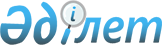 Об образовании избирательных участков по городу Жанаозен, ауыла Тенге, села Кызылсай и поселка Рахат
					
			Утративший силу
			
			
		
					Решение акимата города Жанаозен Мангистауской области от 24 февраля 2014 года № 13. Зарегистрировано Департаментом юстиции Мангистауской области 27 февраля 2014 года № 2363. Утратило силу - решением акимата города Жанаозен № 10 от 18 февраля 2015 года.      

 Утратило силу - решением акимата города Жанаозен № 10 от 18 февраля 2015 года.      В соответствии со статьей 23 Конституционного Закона Республики Казахстан от 28 сентября 1995 года «О выборах в Республике Казахстан» и с пунктом 2 статьи 33 Закона Республике Казахстан от 23 января 2001 года «О местном государственном управлении и самоуправлении в Республике Казахстан», и в целях создания максимального удобства для избирателей, аким города РЕШИЛ:



      1. Согласно приложению образовать избирательные участки по городу Жанаозен, ауыла Тенге, села Кызылсай и поселка Рахат.



      2. Признать утратившим силу решения акима города Жанаозен от 09 ноября 2011 года за № 147 «Об образовании избирательных участков по городу Жанаозен, ауыла Тенге и села Кызылсай» (зарегистрированное в реестре государственной регистрации нормативных правовых актов за № 11-2-175, опубликованное в газете «Жанаозен» от 11 ноября 2011 года № 45 (1536)).



      3. Руководителю аппарата акима города Жанаозен (Есенова Д.) обеспечить государственную регистрацию данного решения акима города Жанаозен в департаменте юстиции, его официальное опубликование в средствах массовой информации и размещения в информационно-правовой системе нормативных правовых актов Республики Казахстан «Әділет».



      4. Контроль за исполнением настоящего решения возложить на руководителя аппарата акима города Жанаозен Есеновой Д.



      5. Настоящее решение вступает в силу со дня государственной регистрации в органах юстиции и вводится в действие по истечении десяти календарных дней после дня его первого официального опубликования.      Аким города                             С. Трумов

 

       «СОГЛАСОВАНО»:

      Председатель Жанаозенской городской

      избирательной комиссии

      Базылов Бактыгали

      24 февраля 2014 год

 

 

Приложение

к решению акима города Жанаозен

от 24 февраля 2014 года № 13

  Избирательные участки по городу Жанаозен, ауыла Тенге, села Кызылсай и поселка Рахат

  

Избирательный участок № 64

       Центр: микрорайон «Шанырак», государственное учреждение «Средняя школа № 3 города Жанаозен».

      Граница: дома №№ 2, 3, 4, 5, 6, 7, 8, 11, 12, 14, 15, 16, 17, 18, 19, 50, 51, 53, 54, 55, 56; все дома по улицам Мунайшы, Достык, Абая, Губкина, Бейбитшилик, Курбанова, Оразакова, 50 лет Казахстана; все жилые дома, расположенные в здании бывшего Мангистауского предприятия электрических сетей микрорайона «Шанырак».

  

Избирательный участок № 65

       Центр: микрорайон «Шанырак», государственное учреждение «Средняя школа № 1 имени Т. Алиева города Жанаозен».

      Граница: дома №№ 21, 22, 24, 25, 26, 27, 28, 29, 30, 35, 36, 37, 38, 43, 44/1, 46/1, 46/2 микрорайона «Шанырак».

  

Избирательный участок № 66

       Центр: микрорайон «Шугыла», государственное учреждение «Средняя школа № 2 города Жанаозен».

      Граница: дома №№ 18/19, 20, 21, 22, 23, 24/26, 36, 37, 38, 40, 42, 43, 44, 45, 46, 47, 48, 49, 50, 51, 52, 53, 54, 55 микрорайона «Шугыла».

  

Избирательный участок № 67

       Центр: микрорайон «Шугыла», государственное коммунальное предприятие на праве хозяйственного ведения «Мангистауский областной медицинский колледж» управления здравоохранения Мангистауской области.

      Граница: дома №№ 21А, 21Б, 23А, 23Б, 24А, 25, 27, 28, 29, 30, 31, 32, 33, 34, 35 микрорайона «Шугыла».

  

Избирательный участок № 68

       Центр: микрорайон «Коктем», улица Коскулакова, государственное коммунальное казенное предприятие «Детско-юношеская спортивная школа № 2 города Жанаозен» Управления физической культуры и спорта Мангистауской области.

      Граница: все дома по улицам Нургисы Тлендиева микрорайона «Аксу», поселка Рахат; все дома по улицам Саяжай, Балауса, Гулдер, Гулмайса, Байшешек, Жемисти микрорайона «Рахат» поселка Рахат.

  

Избирательный участок № 69

       Центр: микрорайон «Самал», государственное учреждение «Средняя школа № 6 города Жанаозен».

      Граница: дома №№ 1/2, 3, 4, 5, 6, 7/10, 8, 9, 23, 25, 38, 39, 40, 41, 42/1, 42/2 микрорайона «Самал».

  

Избирательный участок № 70

       Центр: микрорайон «Самал», государственное учреждение «Средняя школа № 6 города Жанаозен».

      Граница: дома №№ 28, 29, 30, 31/32, 33, 34, 35, 36, 37 микрорайона «Самал»; дом № 1 микрорайона «Оркен».

  

Избирательный участок № 71

       Центр: микрорайон «Коктем», государственное коммунальное казенное предприятие «Жанаозенский колледж сервиса и новых технологий» Управления образования Мангистауской области.

      Граница: дома №№ 1, 1А, 2, 3, 10, 11, 18, 19, 20, 21 микрорайона «Коктем».

  

Избирательный участок № 72

       Центр: микрорайон «Коктем», государственное коммунальное казенное предприятие «Жанаозенский колледж нефти и газа имени Оразмаганбета Турмаганбетулы» Управления образования Мангистауской области.

      Граница: дома №№ 4, 5А, 5Б, 6, 6А, 7, 12, 13, 14, 15, все дома по улицам Бейбитшилик, Отелбека Махмутова микрорайона «Коктем»; все дома по улицам Алексея Павловича Еремина, Маршала Абдыхалыкова микрорайона «Аксу», поселка Рахат; все дома по улицам Кемера Онгалбаева, Кара Жусип, Анеса Буркитбаева, Сагидуллы Нуржанова, Актау, № 4а микрорайона «Астана».

  

Избирательный участок № 73

       Центр: микрорайон «Коктем», государственное учреждение «Средняя школа № 7 города Жанаозен».

      Граница: дома №№ 22, 23, 24, 25, 26, 27, 32, 33, 50, 51 микрорайона «Коктем».

  

Избирательный участок № 74

       Центр: микрорайон «Коктем», государственное учреждение «Средняя школа № 8 имени Кашагана Куржиманулы города Жанаозен».

      Граница: дома №№ 28, 28а, 29, 29а, 30, 30а, 31, 31а, 39, 40, 41, 46, 47, 48, 49, 52, 53, 54, 55 микрорайона «Коктем»; все дома по улице Жумаханбета Кайырова.

  

Избирательный участок № 75

       Центр: микрорайон «Коктем», правое крыло, государственное учреждение «Средняя школа № 8 имени Кашагана Куржиманулы города Жанаозен».

      Граница: дома №№ 56, 57, 58 микрорайона «Коктем»; дома №№ 59, 64/1, 64/2, 66, 68, 69, 70, 71, 73, 74, 75 микрорайона «Оркен».

  

Избирательный участок № 76

       Центр: микрорайон «Арай», государственное учреждение «Жанаозенская школа-лицей».

      Граница: все дома по улицам № 16, Губайдуллы Айдарова, Гарифоллы Курмангалиева, Биляла Калиева, Жумагали Калдыгараева, Отырар, Ибаш Жанболатовой, Жибек Жолы, Шотан батыра, Нурмухана Жанторина, Нурсулу Каировой, Кусайына Шалабаева, Мектепбая Айтмамбетова, Диаса Жумашева микрорайона «Арай».

  

Избирательный участок № 77

       Центр: микрорайон «Оркен», государственное коммунальное казенное предприятие на праве оперативного управление отдела образования города Жанаозен «Дом творчества школьников».

      Граница: дома №№ 31, 43, 44, 45, 54, 56, 57, 58, 61, 62, 63 микрорайона «Оркен».

  

Избирательный участок № 78

       Центр: станция «Озен», государственное учреждение «Жанаозенская школа-гимназия».

      Граница: все дома по улице Кашагана; все дома по улицам Ахмета Байтурсынова, Мустафы Шокая, Магжана Жумабаева, Жусипбека Аймауытова, Мыржакыпа Дулатова, Николая Ивановича Андрусова, Шакарима, Жетикайкы микрорайона «Астана»; все дома по улицам Бухар жырау, Казыбек би, Айтеке би, Кабидуллы Сыдыкова, Амангали Орынбаева, Саламата Шалабаева микрорайона «Байтерек»; все дома расположенные в районе станции «Озен».

  

Избирательный участок № 79

       Центр: село Тенге, государственное учреждение «Средняя общеобразовательная школа № 14».

      Граница: все дома по улицам Актана Керейулы, Суйингары Ургешбайулы, Сугира Бегендикулы, Каипа Корабайулы, Саттигула, Алиби Жангелдина, Тобанияза, Тумена Балтабасулы, Балуаняза, Ер Кармыса, Дины Нурпеисовой, Досана Тажиева, Аралбая Онгарбекулы, Кылыша Надырбаева, Бейбитшилик, Фетисова, Кулшар куйши, Космонавт села Тенге.

  

Избирательный участок № 80

       Центр: село Кызылсай, государственное учреждение «Средняя школа № 4 имени Сугира Бегендикулы города Жанаозен».

      Граница: все дома, расположенные в селе Кызылсай.

  

Избирательный участок № 81

       Центр: Промышленная зона 2, номер строения 90, Республиканская государственное учреждение «Воинская часть 5548» Внутренних войск Министерства внутренних дел Республики Казахстан.

      Граница: Республиканская государственное учреждение «Воинская часть 5548» Внутренних войск Министерства внутренних дел Республики Казахстан, расположенная в городе Жанаозен.

  

Избирательный участок № 142

       Центр: поселок Рахат, микрорайон «Аксу», государственное учреждение «Средняя школа № 15» акимата города Жанаозен.

      Граница: все дома по улице Отепа Балгымбаева; все дома по улицам Лалагул, Алмалы, Кокорай, Самал, Сандугаш, Кызгалдак микрорайона «Рахат» поселка Рахат.

  

Избирательный участок № 143

       Центр: село Тенге, государственное учреждение «Средняя школа № 17 города Жанаозен».

      Граница: все дома по улицам Достык Дангылы, Мурата Оскинбаева, Мади Бегенова, Мурын жырау, Тамшалы, Ботакоз, Калнияз акына, Желтоксан, Женис, Акбобек, Исатая Суюбайулы, Бинеубая Кулшарулы, Бакытжана Бисенгалиева, Отебая Наятулы, Абиш Кожа, Жубантура Кулжанова, Нуржаубая Таженова, Отарбая Имангазыулы, Чадена Рахманулы, Куляш Байсеитовой, Шакена Айманова, Рахымжана Кошкарбаева села Тенге.

  

Избирательный участок № 149

       Центр: микрорайон «Шугыла», государственное учреждение «Начальная общеобразовательная школа № 12».

      Граница: дома №№ 1, 2, 3, 4, 5, 6, 7, 8/9, 10, 11, 12, 13, 14/15, 16/17 микрорайона «Шугыла».

  

Избирательный участок № 150

       Центр: микрорайон «Оркен», государственное учреждение «Средняя школа № 10 города Жанаозен». 

      Граница: дома №№ 18, 19, 20, 21, 22, 24, 25, 28, 34 микрорайона «Оркен».

  

Избирательный участок № 151

       Центр: село Тенге, коммунальное государственное учреждение «Средняя школа № 11» акимата города Жанаозен.

      Граница: все дома по улицам Абыла Отембетулы, Нурым Жырау Шыршыгулулы, Жалауа Мынбаева, Ер Шабая, Казахстан, Толе би, Анеса Айтниязова, Мукана Толеуулы, Жумекена Нажимеденова, Жайбергена Бейнеубаева, Нуркена Абдирова, Нургисы Тлендиева, Толегена Токтарова, Толегена Айбергенова, Мукана Толебаева, Гани Муратбаева, Малика Габдуллина, Султанмахмута Торайгырова, Ильяса Есенберлина, Ахмета Жубанова, Мендекеша Сатыбалдиева села Тенге.

  

Избирательный участок № 173

       Центр: микрорайон 3А, здание кинотеатра «Жалын» государственного коммунального казенного предприятия «Жанаозенский городской центр молодежи» при акимате города Жанаозен.

      Граница: дома №№ 1, 2, 3, 4, 5, 6, 7, 8, 9, 10, 11, 12 микрорайона 3А; дома №№ 11/26, 12, 13, 14, 15/16, 17, 18, 19, 20, 21, 22, 24, 27 микрорайона «Самал».

  

Избирательный участок № 174

       Центр: поселок Рахат, микрорайон «Аксу», государственное учреждение «Средняя школа № 18 города Жанаозен».

      Граница: дома по улице Тукибая Айдарова; все дома по улицам Отепкали Тажигалиева, Абылхайыр хана, Жарылгасына Даутова, Мурата Кайырлиева, Толегена Кагазова, Ерменбет би, Аккетик, Кызылкум микрорайона «Аксу» поселка Рахат. 

Избирательный участок № 175

       Центр: микрорайон «Арай», государственное учреждение «Средняя школа № 19 города Жанаозен».

      Граница: № 67 дом микрорайона «Оркен», все дома по улицам Азаттык, Кулбарак батыра, Бозашы, Нурбергена Тлеубергенова, Толепа Жанаева, Торегали Кадырова, Михайла Кулебякина, Туткабая Ашимбаева микрорайона «Акбулак», все дома по улице Тасемена Алдашева; все дома по улицам Есенгали Бокенбаева, Жаманкара Иса, Абыза Тилегена, Халела Озбеккалиева, Ер Толепа, Ноката Дербисова микрорайона «Мамыр».

  

Избирательный участок № 176

       Центр: микрорайон «Бостандык», государственное коммунальное казенное предприятие на праве оперативного управление «Детская музыкальная школа имени Мурата Оскенбаева».

      Граница: все дома, расположенные рядом со зданием Мунайбазы; все дома по улицам Сатыбая Кылышбаева, Сагынтая Ыскакова, Куангали Сарбопеева, Мендуллы Губайдуллина, Калидоллы Нургалиева, Орынбая Бердигожина, Дмитрия Клинчева, Мейрамгали Бисекенова, Бигениша Абылханова, Битима Кыдырбаева, Дуйсенбая Бисекенова, Конай батыра, № 9а микрорайона «Мунайлы»; все дома по улицам Гарифоллы Кайсагалиева, Ишаката Кыдыргалиева, Алия Молдагуловой, Маншук Маметовой, Избергена Курбанбаева, Шегем Кобен би, Байдеша Нурбаева, Шернияза Махамбетова, Куиши Коныр, Акпан батыра, Саламата Мукашева, Асау Барака, Салима Салахиева, Шыгыса Кожаева, Фани Катпашева, Кыдырша Ата, Орынгали Нурмаганбетова, Атакозы Айткулулы, Танима Байдалиевой микрорайона «Бостандык».

  

Избирательный участок № 187

       Центр: поселок Рахат, микрорайон «Жулдыз», государственное учреждение «Средняя школа № 21» акимата города Жанаозен.

      Граница: все дома по всем улицам микрорайонов «Жулдыз», «Мерей» поселка Рахат.

  

Избирательный участок № 188

       Центр: поселок Рахат, микрорайон «Аксу», улица № 9в, товарищество с ограниченной ответственностью «Жанаозенский политехнический колледж».

      Граница: все дома по улицам Сауыскана, Маната, Жосалы, Устюрт, Женис, Матжан би, Мухтара Ауезова, Смагула Сейтказиева, Едилхана Таймасова, Бауыржана Момышулы, Басыгара Турниязулы, Шогыра Болтекулы микрорайона «Аксу» поселка Рахат.

  

Избирательный участок № 189

       Центр: поселок Рахат, микрорайон «Рахат», государственное коммунальное казенное предприятие на праве оперативного управление детский сад № 13 «Акмарал» акимата города Жанаозен.

      Граница: все дома, расположенные в микрорайоне «Рауан»; все дома по улицам Омара Бисалиева, Бокен би, улица № 3, расположенная в районе товарищество с ограниченной ответственностью «Жанаозенский молочный завод» микрорайона «Аксу» поселка Рахат.
					© 2012. РГП на ПХВ «Институт законодательства и правовой информации Республики Казахстан» Министерства юстиции Республики Казахстан
				